Les « cyclotes » modéniennes d’Orléans à ToulousePublié le 18/09/2021 à 06:25 | Mis à jour le 18/09/2021 à 06:25 Partager Twitter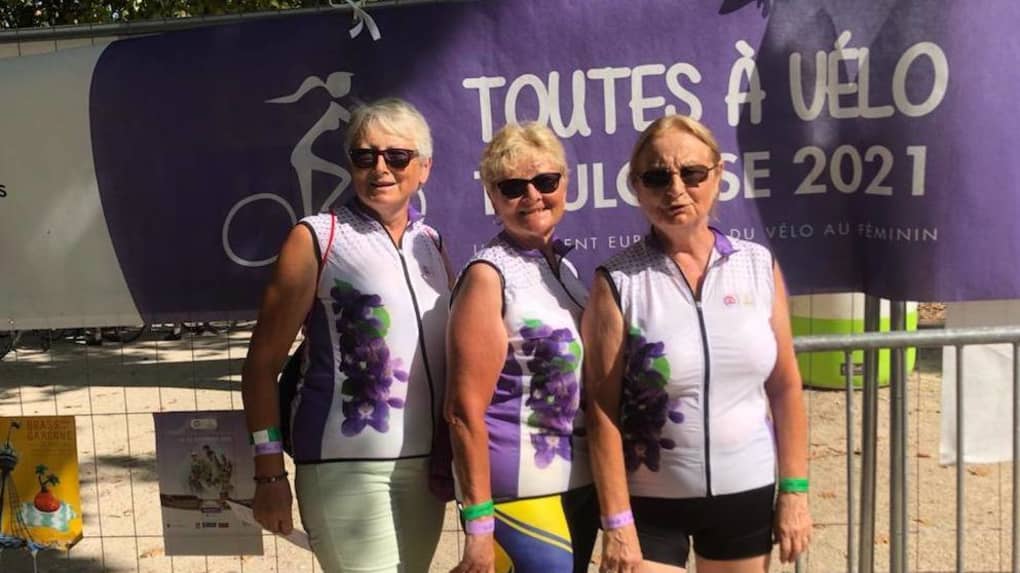 Les trois « cyclotes » de Monnaie, fières de leur performance.
© Photo NRAprès Paris, le Mont-Saint-Michel, Strasbourg, et La Rochelle en 2020, toutes les « cyclotes » de France devaient rejoindre Toulouse à vélo dans le cadre du challenge Toutes à vélo.
Covid oblige, le périple avait été reporté en 2021. Trois « cyclotes » des Randonneurs modéniens ont décidé de relever le défi : Suzanne Guilpain, Annick Leroux et Chantal Gaultier. Elles ont rejoint Orléans, départ officiel de la région Val de Loire, le vendredi 3 septembre, après une nuit d’hôtel, pour démarrer du champ de Mars-d’Orléans. Pas moins de 93 courageuses se sont ainsi lancées le samedi 4 septembre sur les routes de France, par groupe de 12, avec un chef de route. Après huit étapes de 90 à 100 km, soient au total 750 km en passant par Romorantin, Mézières-en-Brenne, Villamblard, Le Temple-sur-Lot et Moissac, elles rejoignaient enfin Toulouse le 11 septembre, ville de la violette, comme la couleur de leurs maillots. Et le dimanche 12 septembre, visite guidée de la ville rose chère à Claude Nougaro, puis regroupement avec toutes les 2.500 cyclotes de France pour un pique-nique géant avec animation. Enfin le départ et retour sur Orléans que le groupe a rallié vers 22 heures. 
Un seul groupe n’aura pu échapper aux orages : mais de beaux paysages, une superbe ambiance, trois crevaisons seulement et aucun ennui mécanique. À noter une assistance logistique irréprochable et la belle solidarité entre régions. Pour la prochaine édition, rendez-vous à Paris et les Jeux olympiques de 2024. 